ПроектЗАКОН КИРОВСКОЙ ОБЛАСТИ

О внесении изменения в Закон Кировской области «О создании и границах судебных участков мировых судей в Кировской области и местах постоянного пребывания мировых судей»Принят Законодательным Собранием Кировской областиСтатья 1Внести в Закон Кировской области от 04 мая 2000 № 180-ЗО «О создании и границах судебных участков мировых судей в Кировской области и местах постоянного пребывания мировых судей" (Вестник Кировской областной Думы и администрации области, 2000, N 3 (28), ст. 533; Сборник основных нормативных правовых актов органов государственной власти Кировской области, 2002, N 2 (41), ст. 1114; 2007, N 10 (79), ст. 3689) следующее изменение:В пункте 30 статьи 2.2 слова «г. Слободской» заменить словами «д. Стулово (Слободской район)».Статья 2Настоящий Закон вступает в силу по истечении десяти дней со дня его официального опубликования.ГубернаторКировской области                                                                               Н.Ю. Белыхг. Киров«___»__________ 2014 года№____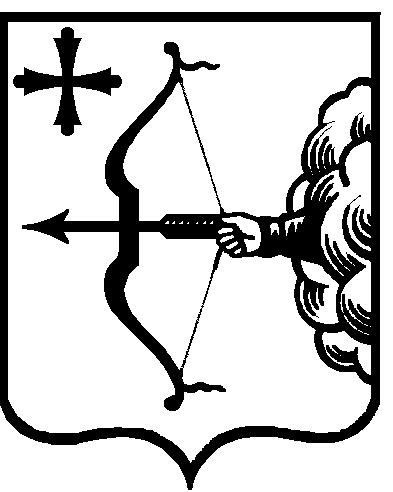 